Информационное сообщение (извещение)о проведении аукциона в электронной форме на право заключения договора аренды движимого имущества, находящегося в собственности муниципального образования «Самбекское сельское поселение»Администрация муниципального образования «Самбекское сельское поселение» сообщает, что 08.05.2024 в 10.00 час. состоится аукцион в электронной форме, открытый по составу участников и по форме подачи предложений о цене, по продаже права заключения договора аренды движимого имущества, находящегося в собственности муниципального образования «Самбекское сельское поселение».Организатор аукциона:Администрация муниципального образования «Самбекское сельское поселение» (далее – Администрация Самбекского сельского поселения).Место нахождения и почтовый адрес: 346872, Ростовская область, Неклиновский район, с. Самбек, ул. Центральная, 102.Адрес электронной почты:sp26278@donpac.ru, контактный телефон: 8 (863)4768-100.Аукционная документация (документация об аукционе) к электронному аукциону на право заключения договора аренды движимого имущества, находящегося в собственности муниципального образования «Самбекское сельское поселение» размещена на официальном сайте Российской Федерации для размещения информации о проведении аукциона - www.torgi.gov.ru, сайтеwww.rts-tender.ru/, на официальном сайте Администрации Самбекского сельского поселения.Для ознакомления с Аукционной документацией (документацией об аукционе) к электронному аукциону на право заключения договора аренды движимого имущества, находящегося в собственности муниципального образования «Самбекское сельское поселение»  можно обратиться к Организатору аукциона по адресу: Ростовская область, Неклиновский район, с. Самбек, ул. Центральная, 102, по телефону:  8(863) 47-6-81-00, а также по адресу электронной почты  sp26278@donpac.ru.  Плата за предоставления документации об аукционе не установлена и не взимается.Предмет аукциона: право заключения договора аренды движимого муниципального имущества, находящегося в муниципальной собственности муниципального образования «Самбекское сельское поселение».Лот № 1 – Киоск быстрого питания, расположенный по адресу: Ростовская область, Неклиновский район, 50 м. западнее с. СамбекЦелевое назначение: реализация сувенирной продукции.Срок действия договора аренды: 3 года.Начальная цена договора аренды: Начальная цена договора аренды движимого муниципального имущества, находящегося в муниципальной собственности муниципального образования «Самбекское сельское поселение» – 69300,00 (шестьдесят девять тысяч триста) рублей 00 копеек, в том числе НДС 20 % - 11550,00  (одиннадцать тысяч пятьсот пятьдесят) рублей 00 копеек (годовая арендная плата).Шаг аукциона: 3465,00 рублей (три тысячи четыреста шестьдесят пять) рублей 00 копейки.Задаток:Для участия в аукционе Претендент вносит задаток в размере 10 % от начальной цены договора аренды –6930,00 рублей (шесть тысяч девятьсот тридцать) рублей 00 копейки.Задаток для участия в аукционе вносится в соответствии с порядком, установленным Регламентом Оператора электронной площадки www.rts-tender.ru, по следующим банковским реквизитам: Получатель: ООО «РТС-тендер»Наименование банка: ФИЛИАЛ «КОРПОРАТИВНЫЙ» ПАО «СОВКОМБАНК»Расчетный счет 40702810512030016362Корр. счет 30101810445250000360БИК 044525360ИНН 7710357167КПП 773001001Назначение платежа: «Внесение гарантийного обеспечения по Соглашению о внесении гарантийного обеспечения, № аналитического счета _________, без НДС».Данное информационное сообщение является публичной офертой для заключения договора о задатке в соответствии со статьей 437 Гражданского кодекса Российской Федерации, а подача претендентом заявки и перечисление задатка являются акцептом такой оферты, после чего договор о задатке считается заключенным в письменной форме. Задаток служит обеспечением исполнения обязательства победителя аукциона по заключению договора аренды.Организатор конкурса вправе отказаться от проведения конкурса. Извещение об отказе от проведения конкурса формируется с использованием официального сайта, подписывается усиленной квалифицированной подписью лица, уполномоченного действовать от имени организатора конкурса, и размещается на официальном сайте не позднее чем за пять дней до даты окончания срока подачи заявок на участие в конкурсе. В течение одного часа с момента размещения извещения об отказе от проведения конкурса на официальном сайте оператор электронной площадки размещает извещение об отказе от проведения конкурса на электронной площадке. Денежные средства, внесенные в качестве задатка, возвращаются заявителю в течение пяти рабочих дней с даты размещения извещения об отказе от проведения конкурса на официальном сайте.Форма проведения торговЭлектронный аукцион, открытый по составу участников и открытый по форме подачи предложений о цене (далее – Аукцион)Оператор электронной площадкиОбщество с ограниченной ответственностью «РТС-тендер» 
(ООО «РТС-тендер»). Адрес: 121151, 
г. Москва, наб. Тараса Шевченко, д.23А , сектор В, 25 этаж, cайт - https://www.rts-tender.ru/Адрес электронной почты: iSupport@rts-tender.ruтел.: 8 (499) 653-77-00.Место проведения аукциона, подачи и рассмотрения заявок (адрес торговой площадки)электронная площадка: 
www.rts-tender.ru.Дата и время начала приема заявок13 апреля  2024 года с 10:00 час. по московскому времениДата и время окончания приема заявок06 мая 2024 года, 10-00 час. по московскому времениДата и время начала и окончания срока рассмотрения заявок07 мая 2024 года, 10-00 час. по московскому времени – 07 мая 2024 года, 16-00 час. по московскому времениДата начала и окончания предоставления документации об аукционе12 апреля 2024 года – 26 апреля 2024 годаДата начала и окончания предоставления разъяснений документации об аукционе13 апреля 2024 года – 26 апреля 2024 года(если указанный запрос поступил не позднее чем за три рабочих дня до даты окончания срока подачи заявок)Дата проведения аукциона в электронной форме08 мая 2024г.Время проведения аукциона10-00 час. по московскому времениДля ознакомления с объектом можно обратиться к Организатору аукциона по телефону:  8(863) 47 68-100, а также по адресу электронной почты sp26278@donpac.ruДля ознакомления с объектом можно обратиться к Организатору аукциона по телефону:  8(863) 47 68-100, а также по адресу электронной почты sp26278@donpac.ruКиоск быстрого питания: габаритный размер 4,08м х 2.576м х 2,4м (площадь 28,8 кв.м.)Киоск быстрого питания: габаритный размер 4,08м х 2.576м х 2,4м (площадь 28,8 кв.м.):габаритные размеры ДхШхВ 4,08м*2,576м*2,4м. (площадь 9,5 кв.м.). Изделие изготовлено из металлокаркаса, облагороженного листами ОСБ 9 мм. Павильон оснащен узлом электричества, имеет входную группу из металлопластиковых окон и дверей. Изделие смонтировано на заранее установленный бревенчатый фундамент. Внутренняя отделка выполнена из современных отделочных материалов.Фото модульного здания: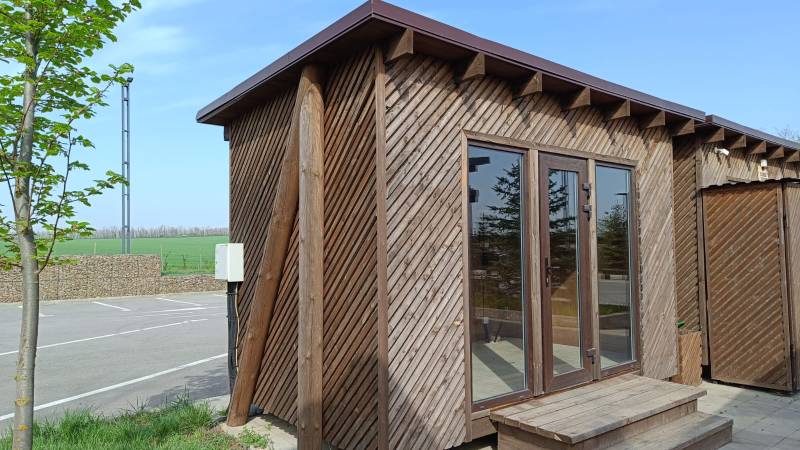 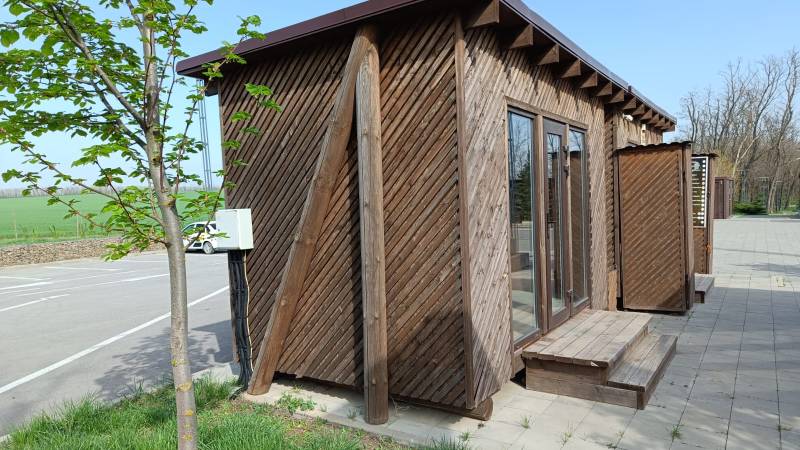 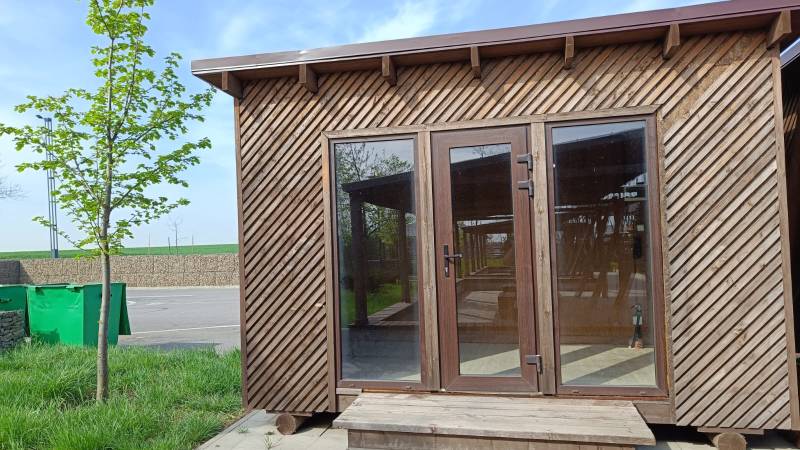 